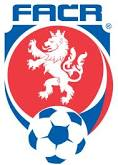 Zápis  DK OFS Mělník z 10.4.2019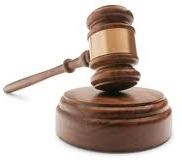 Disciplinární komise OFS Mělník  -  Středa 15.30-16.30 hod OFS Mělník
Předseda komise: Tichý Slavoj                                                                   Pražská 342/34 Mělník
Telefon: +420724313968    
E-mail: slava.tichy@centrum.czE-mail: ofsmelnik@centrum.cz
Členové komise: Holý Karel,Hubičková Světlana,Kohout Jaroslav  Fax: 311 249 446
